ПРОЕКТ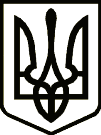 УкраїнаЧ Е Р Н І Г І В С Ь К А  Р А Й О Н Н А  Р А Д АЧ Е Р Н І Г І В С Ь К О Ї  О Б Л А С Т ІРІШЕННЯ(двадцять четверта сесія сьомого скликання)____________  2018 року       м.ЧернігівРозглянувши заяву директора ТОВ «ФІРМА «КАРАВАН ПЛЮС» Бурковського Д.Л. щодо затвердження технічної документації по визначенню нормативної грошової оцінки земельної ділянки, відповідно до пункту “ґ” статті 10 Земельного кодексу України та статті 23 Закону України «Про оцінку земель», керуючись пунктом 21 частини 1 статті 43 Закону України «Про місцеве самоврядування в Україні», районна рада вирішила:1. Затвердити технічну документацію по визначенню нормативної грошової оцінки земельної ділянки водного фонду загальною площею 5,1975 га, яка надана в оренду строком на 49 років ТОВ «ФІРМА «КАРАВАН ПЛЮС» для рибогосподарських потреб (для розвитку спортивно-рибальського лову та риборозведення) на території Боромиківської сільської ради Чернігівського району Чернігівської області (за межами населених пунктів) за таким показником: загальна нормативна грошова оцінка земельної ділянки площею 5,1975 га становить 117 305 грн. 86 коп. (сто сімнадцять тисяч триста п’ять  гривень 86 копійок).2. Чернігівській районній державній адміністрації Чернігівської області, Міжрайонному управлінню у Ріпкинському та Чернігівському районах Головного управління Держгеокадастру у Чернігівській області, Головному управлінню ДФС у Чернігівській області, Боромиківській сільській раді Чернігівського району Чернігівської області взяти для керівництва в роботі нормативну грошову оцінку земельної ділянки на території Боромиківської сільської ради Чернігівського району Чернігівської області.3. Контроль за виконанням рішення покласти на постійну комісію районної ради з питань земельних відносин, екології та агропромислового розвитку. Голова районної ради							О.М. Ларченко